网站-行业-综合关停矿场修复生态 青川唐家河大白包区域两次拍到大熊猫近日，大熊猫国家公园唐家河片区白果坪保护站的工作人员在整理第三季度红外线相机监测资料时，发现一台安装在大白包区域的红外相机拍摄到大熊猫、四川羚牛、亚洲黑熊、斑羚等十余种珍稀野生动物画面。据了解，这是继2022年在该区域首次记录到大熊猫画面后的再一次记录，进一步突出了大熊猫栖息地修复成效显著。本次拍摄时间为2023年8月18日，画面中可以看出，此次拍摄的大熊猫体型十分健硕，经专家判断，是一只成年的大熊猫，较2022年相比，拍摄地为不同点位，证实该区域大熊猫活动相对稳定。据介绍，大白包裸露的花岗岩是一种难得的矿产资源，开采花岗岩成了当地的经济来源。2017年，大熊猫国家公园试点建设开始，大白包紧邻唐家河与老河沟，是广元市青川县与绵阳市平武县的交接点，也是岷山区域的重要组成部分，是大熊猫潜在栖息地和生态廊道，进而被纳入大熊猫国家公园范围，矿场因此关停。唐家河正式对该区域开展生态修复和巡护监测，人们从“开采者”变为“保护者”。   在大白包区域多次拍摄到大熊猫等珍稀野生动物画面，是对唐家河开展生态修复的一针助推剂。目前，唐家河已开展大熊猫生态栖息地修复达1200亩，接下来，唐家河将积极做好大熊猫栖居环境修复改善工作，为川陕甘大熊猫生态廊道的建设贡献自己的力量。（陶涛 陈喜强 鄢怀林 记者 杨威）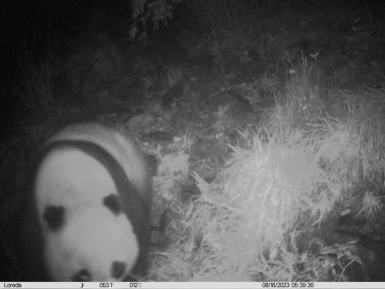 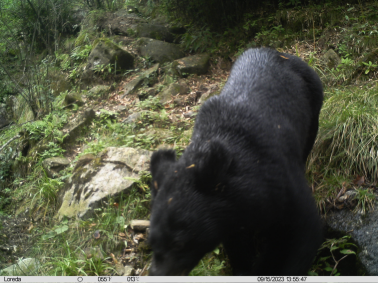 